Sainte Famille : Messe d'Unité 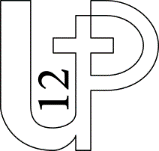 29/12/2019                                       OUVERTURE DE LA CELEBRATIONMot d'Accueil :Parents et enfants, et vous les grands-parents, soyez les bienvenus en cette fête de la Sainte Famille. Au seuil de cette année nouvelle, notre Unité Pastorale est rassemblée en ce lieu saint comme une famille. Rendons grâce à Dieu pour tous ses bienfaits !En Jésus, le Fils du Père, unis par le même Esprit, nous sommes ensemble la famille des enfants de Dieu : l’Église. Soyons tous dans l'action de grâce. Que la parole du Christ habite en nous dans toute sa richesse.Chant d’entrée : ...Cél. Au nom du Père, et du Fils, et du Saint-Esprit       Le Seigneur soit avec vous !Un couple s'adresse aux familles présentes :A nous qui sommes mariés et vivons en famille, l’Église fait contempler la sainte Famille de Nazareth. Comme elle, nous sommes enfants du même Père qui est aux cieux ; comme elle, nous pouvons être le signe et le révélateur de la tendresse qui unit les trois personnes divines : le Père, le Fils, l'Esprit...Un enfant, avec ses propres mots, salue tous les parents présents :Préparation pénitentielle :Cél. Frères et sœurs, en cette fête de la Sainte Famille et messe d'unité pour notre « famille des 12 », pour les déchirements de la famille humaine, et pour nos manquements à l’amour, confessons notre désir de conversion, implorons la miséricorde du Seigneur :Tous : 	Je confesse à Dieu tout-puissant…Cél. Que Dieu tout-puissant nous fasse miséricorde... Amen.Kyrie :...Gloria : Les anges dans nos campagnes (F9)Prière d’ouverture :Cél. Présentons nos familles au Seigneur ainsi que celles qui sont malmenées par la vie. (silence)Ensemble : Tu as voulu, Seigneur, que la Sainte Famille nous soit donnée en exemple ; accorde-nous la grâce de pratiquer, comme elle, les vertus familiales et d'être unis par les liens de ton amour, avant de nous retrouver pour l'éternité dans la joie de ta maison. Par Jésus-Christ, ton Fils, qui vit et règne avec dans l'unité du Saint Esprit maintenant et pour les siècles des siècles. Amen.                                                LITURGIE DE LA PAROLEAvant la première lecture (Si 3, 2-6. 12-14) :Dans l'univers, il y a la loi du vieillissement. Mais il y a aussi la loi de Dieu : elle exige le respect et la dignité pour tous les âges de la vie. Elle guide le croyant dans ses relations familiales. Écoutons la parole d'un sage du Premier Testament.Chant de méditation : La première en chemin, MarieAvant la seconde lecture (Col 3, 12-21) :La famille du Ier siècle se fondait sur un système rigoureux d'autorité. Saint Paul ne détruit pas ce système. Mais il y injecte l’Évangile du pardon et de la réciprocité dans l'amour. Écoutons ce que dit l'apôtre. Alléluia, Alléluia.Cél. Que dans vos cœurs, règne la paix du Christ ; que la parole du Christ habite en vous dans toute sa richesse. Alléluia, Alléluia.Évangile :(Mt 2, 13-15. 19-23)Homélie :Credo : (Récité)Prière universelleCél. 	Guidés par les paroles de Paul, laissons monter vers le Seigneur une prière fervente pour nos familles.« Chantez à Dieu, dans vos cœurs, votre reconnaissance. » Pour que l’Église soit la famille où les enfants de Dieu se reconnaissent frères et sœurs et ne cessent de chanter leur joie d'être aimés, prions le Seigneur. R/« Supportez-vous mutuellement et pardonnez, si vous avez des reproches à vous faire. » Pour que les foyers en crise retrouvent force dans le dialogue et espérance dans le pardon, prions le Seigneur. R/   « Que dans vos cœurs règne la paix du Christ à laquelle vous avez été appelés pour former un seul corps. » Pour qu'à travers leurs épreuves, les familles demeurent unies et confiantes à l'image de la famille de Nazareth fuyant en Égypte, prions le Seigneur. R/« Revêtez votre cœur de tendresse et de bonté, d'humilité, de douceur et de patience. » Pour que ces qualités soient profondément ancrées dans le cœur des familles de notre Unité Pastorale, prions le Seigneur.Cél. 	Seigneur, que toutes nos familles abordent la nouvelle année dans l'unité et l'amour. Nous te le demandons par Jésus, notre frère, aux siècles des siècles. Amen.LITURGIE EUCHARISTIQUEPrière sur les offrandesCél. En offrant, Seigneur, le sacrifice qui nous réconcilie avec toi, nous te supplions humblement : à la prière de la Vierge Marie, Mère de Dieu, et à la prière de saint Joseph, affermis nos familles dans ta grâce et la paix. Par Jésus...Prière eucharistique n°2 pour les assemblées avec enfantsNotre Père :Cél. En nous unissant à toutes les familles de la terre, et dans le même Esprit, tournons-nous vers le Père et reprenons les mots du Fils :Chant de communion (ou après la communion) : Nourris du même pain, joyeux du même vin (D 81)Chant pour l'action de grâce : ….Prière après la communion :Cél. Une fois encore, demandons au Père la grâce d'être, comme la Sainte famille, à l'écoute persévérante de la parole de Dieu:notre Père (silence)Ensemble : Tu nous as fortifiés par cette communion, accorde à nos familles, Père très aimant, la grâce d'imiter la famille de ton Fils, et de goûter avec elle, après les difficultés de cette vie, le bonheur sans fin. Par Jésus, le Christ, notre Seigneur. Amen.				LITURGIE DE l’ENVOIAnnonces :...Bénédiction solennelle : (Voir Missel romain)Envoi :Cél. Frères et sœurs, Jésus est entré dans la famille des hommes pour nous faire entrer dans la famille de Dieu. Que sa paix règne dans vos cœurs, qu'elle règne dans vos familles. Allez dans la joie et dans la paix du Christ.Nous rendons grâce à Dieu. Chant d'envoi : ...Verre de l'amitié (Bonne Année) :Chers paroissiens, nous vous prions de rester dans l'église pour le verre de l'amitié. Merci !Au nom de l’Équipe Pastorale, je présente à tous les paroissiens mes vœux les meilleurs pour l'année 2020 ! Votre Curé,Père Nicolas LOKULA